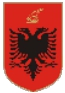 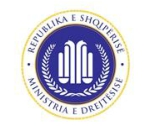 REPUBLIKA E SHQIPËRISË MINISTRIA E DREJTËSISËKOMISIONI I LICENCIMITTË NDËRMJETËSVEREGJISTRI I NDËRMJETËSVE1.   Seksioni i personave fizikë2.  Seksioni i personave juridikëNr.Numri i LicencësData e depozitimit,data e licencësEmri Atësia MbiemriNiptData e fillimit tëveprimtariësëndërmjetësitAdresa e vendit kuzhvillohet veprimtaria e ndërmjetësitMasa Disiplinore ne fuqiSpecializime1.3526.03.201218.05.2012Loren Hikmet LiçoL11418005S18.06.2013Blloku “Vasil Shanto” Tiranë 0684031636Ska masa në fuqi	2.10603.12.201212.12.2012Kastriot Rustem DurmishajL23310401S10.06.2013Lagja “29 Nëntori” Fier0682344753Ska masa në fuqi3.1010.02.2012Fatbardha Musa IdrizajL33102601I02.07.2013Lagja “18 Shatori”,02.03.2012Godina e Gjykatës, Kati 1, Gjirokastër 0694322885Ska masa në fuqi	4.7009.07.201211.10.2012Ylli Smail KameriK72229019V03.06.2013Njësia Bashkiake nr.7, Blv “Gjergj Fishta”, Pall. Nr. 135, Kati 1, Zyra 11, Tiranë06822244100693450100Ska masa në fuqi	5.1130.01.201221.03.2012Blerina Gani QukuL31903013U03.07.2013Rr. “Mine Peza”,Ndërtesa 9, Hyrja 8,Zyra 1, Tiranë0694035492Ska masa në fuqi	6.304.01.201203.02.2012Azeta Vait TartarajL31904005L04.07.2013Rr. “Asim Vokshi”, Pall. 90/1, Ap. 4, Tiranë,0694011175Ska masa në fuqi	7.9130.10.201231.10.2012Erton Uran BegolliL31904015S04.07.2013Rr. “Bajram Curri”,Pall. 438/1 Tiranë,0694075281Ska masa në fuqi8.10806.11.201212.12.2012Aida Hito KumeL33104403A04.07.2013Lagja “1 Maji”, Pall.Nr. 17, Kati 3, Fier0672021633Ska masa në fuqi	9.16620.12.201206.06.2013Artur Xhemal RahmaniL31904017L04.07.2013Rr. “Aleksandër Moisiu”, Banesa Private nr. 15/8, Tiranë, 0694001705Ska masa në fuqi10.8523.10.201231.102012Drita Muharrem AvdyliL31905002P05.07.2013Rr. “Don Bosko”,Pallatet Hawai, Kulla2, Tiranë0698483173Ska masa në fuqi	Specializim në cështjet e te miturve11.12812.12.2012Iris Fatmir ÇekaniL31903009P03.07.2013Rr. “Asim Vokshi”,Ska masa në fuqiSpecializim në cështjet e te miturve27.12.2012Kulla Karl Topia, Tiranë 068306870612.6618.07.201213.09.2012Genci Qirjako AnastasiL31905006B05.07.2013Rr. “Durrësit”, Pall. 102, Shk. 1, Ap. 5, Tiranë0692026724Ska masa në fuqi13.8226.10.201231.10.2012Mimoza Hilmi AdhamiL36904204C05.04.2013Lagja “HajroCakerri”, PranëGjykatës së rrethitGjyqësor, Vlorë0672004854Ska masa në fuqi	14.6212.09.201213.09.2012Eni Hysen ÇobaniL31902015I11.07.2013Rr. “Isa Boletini”,pall. “Aurora”, Ap.A, Kati 3, Tiranë0694067431Ska masa në fuqi15.3412.03.201218.05.2012Ersida Bujar TelitiL31909503E11.07.2013Lagja 1, Rr.“Taulantia”, Durrës0672003109Ska masa në fuqi	16.19922.04.201309.07.2013Vjola Koço GodaL31604012I25.07.2013Rr. “Frederik Shiroka”, Nr. 22/14, Tiranë0692199825Ska masa në fuqi17.6516.08.201213.09.2012Elkida Arap ShkopiL22503402S09.08.2013Lagja “29 Nëntori”,Rr. “DervishHekali”, PranëGjykatës, Fier0693418292Ska masa në fuqi	18.22521.06.201319.07.2013Eglent Kasëm BiciK92302023L15.08.2013Rr. “Don Bosko” Pallati mbrapa karburant ALPET,Ska masa në fuqiKati 1, Tiranë 067204940019.25618.06.201331.07.2013Besmir Vladimir AlushiL21324034N15.08.2013Rr. “MyslymShyri”, Tiranë0696244130Ska masa në fuqi20.23117.04.201322.07.2013Gjergji Sulo HabilajL32014003U20.08.2013Rr. “Ismail Qemali”,Ndërtesa 4, Hyrja 7,Ap. 12, Tiranë0682046895Ska masa në fuqi	21.2004.04.201227.04.2012Marilda Sotir MenkshiL14112001A26.08.2013Lagjia 4, Shëtitore“F. Noli”, përballëGjykatës së Apelit,Kati 2, Korçë0674058371Ska masa në fuqi22.6426.07.201213.09.2012Evis Thodhoraq MiçoK64605008Q26.08.2013Rr.”Nënë Tereza”,Lagjia 3, Nr. 10692025683Ska masa në fuqi	23.21823.04.201319.07.2013Altin Cano BallajL36713202C06.09.2013Lagjia Hajër Çakërri, Pallati pranë gjykatës së shkalls së parë, kati 2, VlorëSka masa në fuqi24.2536.06.201331.07.2013Krenare Nebi MujaK71717028T16.09.2013Bulevardi Zhan D’Ark, Tiranë 0692278500Ska masa në fuqi	25.7211.10.201211.10.2012Alketa Qazim EleziK72218009F22.10.2013Rr. Myslym Shyri, Përballë pallatit nr.5 Tiranë0692518220Ska masa në fuqiSpecializim në cështjet e te miturve068904300026.21911.06.201319.07.2013Alban Bashkim DurajL12001006A31.10.2013Rr. Sulejman Delvina, Ndërtesë 2- Katshe, Kati 1, përballë Stadiumit Selman Stërmasi, Tiranë0692737706Ska masa në fuqi	27.3729.03.201218.05.2012Entela Niko DvoraniL54016002FLagjia 3, Rr.Avni Rustemi, Objekt Privat nr 16 Korçë 0694006910Ska masa në fuqi28.4723.05.201207.06.2012Alket Xhevat TrokaK91411025E7.11.2013Rr. Irfan Tomini, Blloku “Vasil Shanto”, Pall. 6 Katësh, Nr. 10/1, Kati 1, Tiranë 0672967733Ska masa në fuqi	29.12630.11.201227.12.2012Adi Bajram ShamkuL11325027L23.12.2013Fshati Ahmetraq, Ndërtesë 1-Katëshe, Prezë, Tiranë 0692096777Ska masa në fuqi30.9914.11.201212.12.2012Beqar Novruz KocaqiL41411005J12.02.2014Blv. Gjergj Fishta, Rr. Astrit Balluku, Pall. Nr. 13, Kati 1, Tiranë0696011404Ska masa në fuqi	31.19822.04.201309.07.2013Suela Durim SulkjaL32707205L14.02.2014Lagjia 5 Maji,Ndërtesa 1  katëshe,200 m pranëSka masa në fuqigjykatës, Elbasan 069623067132.20906.06.201319.07.2013Ana Xhavit HuqiL32409502G10.12.2013Lagjia 9, Rr. Aleksandër Goga, pranë Gjykatës, Durrës 0685713833Ska masa në fuqi33.20112.04.201309.07.2013Brunilda Bashkim LazeL12323006E21.11.2013Rr. Jordan Misja, Pallati përballë Hipotekës, Kati 1, Tiranë 0686012056Ska masa në fuqi	34.25528.06.201331.07.2013Veronika Mark VataL41719026L20.05.2014Rr. Jordan Misja, Godina 1-katëshe, Nr.3, Njësia Bashkiake nr.9, Tiranë 0697821010Ska masa në fuqi35.27530.05.201429.07.2014Ilda Ilir GjebreaL42108010A09.09.2014Rr. Vaso Pasha, Pall. 13/1, Ap. 1, Njësia Bashkiake nr.5, Tiranë 0697741177Ska masa në fuqi	36.24310.06.201322.07.2013Armelina Bashkim LilaL41327042V27.01.2014Rr. Mustafa Lleshi, Pall. 3, Shk.1, Ap.13, Tiranë 0696001234Ska masa në fuqi37.27230.05.201429.07.2014Klodi Vasil ShantoL42117044G17.09.2014Rr. Asim Vokshi, Pall. 104, Shk.2, Ap.5, Kati 2, Tiranë 0673326649Ska masa në fuqi	38.15714.01.201306.06.2013Agron Ndue IsufiL42711004M11.03.2014Lagjia “30Vjetori”, Pallati 5 katësh, Kati i 1, pranë prokurorisë 0697573331Ska masa në fuqi	39.29017.01.201430.09.2014Bujar Lulash VukajL32311035F02.12.2014Blv. “Zogu i Parë”, Objekti nr. 1, Godina 9-katëshe, Kati 2, Hyrja 2 Tiranë0672061323Ska masa në fuqi40.14217.12.201227.12.2014Jeton Mendu BorishiL37417701O04.11.2014Lagjia “Nazmi Rushiti”, BLV. “Eles Isufi”, Kati i III, perballe Universitetit Peshkopi 0666050888Ska masa në fuqi	41.21128.06.201319.07.2013Amarda Kujtim BulkuL42304019M04.11.2014Njësia Bashkiake Nr. 7, Rr. “Myslym Shyri”, Vila Nr. 8, Kati 1, Tiranë 06972035746Ska masa në fuqi	42.29629.07.201430.09.2014Besnik Enver StratiL32405042H06.03.2015Rr. “Kajo Karafili”, Pall. Bimbashi, Nr.3, H.2, Ap.3Ska masa në fuqiTiranë 069212132743.28915.05.201430.09.2014Fatmira Azis DineL13306204J16.01.2015Lagjja 11 Nentori, pallati 580/3, hyrja AElbasanSka masa në fuqi44.19113.03.201309.07.2013Ilir Vasil DodeL21402505P05.03.2015Lagjia Popullore, pranë Xhamisë Shijak, Durrës 0693576611Ska masa në fuqi	45.10706.11.201212.12.2012Alma Hilmi HaliliL31904012R04.07.2013Rr. “Mustafa Lleshi”, Pall.3, Ap.16, Tiranë 0674693099Ska masa në fuqi46.36702.10.201421/01/2015Harbi Bardhosh AliajL31315026 B21.04.2015Rr. “Naim Frashëri”, Pall.91/1, Kati i I, Tiranë 0692454435Ska masa në fuqi	47.34125.07.201417.12.2014Elvana Sali TivariL51322013H22.01.2015Njësia Bashkiake Nr. 9, Blv. “Zogu I”, Pall.57, Shk.2, Akti 5, Ap.20 Tiranë 0697011400Ska masa në fuqi	48.28428.02.201429.07.2014Majlinda Gani ManushiL51801019L01.06.2015Njesia Bashkiake nr. 10, Blv. “Gjergj Fishta”, Godina private nr. 3, Tiranë 0693045121Ska masa në fuqi	49.15806.06.2013Ardian Vangjel KasapiK81303005P09.03.2016Njesia Bashkiake nr. 7, Blv. “GjergjSka masa në fuqi	Fishta”, Kulla 8,Ap.11, Kati4, Tiranë068202055450.910.02.201202.03.2012Loreta Zisi MamaniL33027601P27.06.2013Lagja “18 Shatori”, zyra brenda ambienteve të Gjykatës Gjirokastër 0684039431Ska masa në fuqi51.40311.06.201530.09.2015Neila Ismail ZotoL62724203O24.03.2016Lagjja “Aqif Pasha”, Rruga “Ptoleme Xhuvani”, Pallati nr.101/2, Kati perdhe, Elbasan 0697203174Ska masa në fuqi	52.41213.07.201517.12.2015Erjola Ylli LameL23508401O01.03.2016Lagjia 29 Nentori, Rr. “Kastriot Muça”, pranë Gjykatës së Rrethit Fier, Fier 0694611606Ska masa në fuqi53.43811.01.20161.03.2016Emil Sotir PrençeK91313505E13.04.2016Lagjia 17, Godina 6- Katshe, Kati 1 Durrës0692559445Ska masa në fuqi	54.29215.05.201430.09.2014Emanuela BerberiL61626007Q26.04.2016Njësia Bashkiakenr.7, Blv. ZhanD’Ark, Kulla I, Kati1, Tiranë06936911133Ska masa në fuqiSpecializim në cështjet e të miturve55.37830.01.20152.06.2015Greta Luan MimaL61313062N13.01.2016Njësia Bshkiake nr.2, Rruga “QemalSka masa në fuqi	Stafa”, Pall.118, Shk.1, Ap.18 Tiranë 066206479056.40827.11.201517.12.2015Melisa Agron VerriaL61716017ARr. “Shyqyri Brari”, Pall. Xheluks, Kati 4 Farkë, Tiranë 0692078154Ska masa në fuqi57.42117.12.201528.01.2016Majlinda BaciL62102030JRr.Muahmet Gjollesha, Vila nr.73/2, kati I, Njesia bashkiake nr.7, TiraneSka masa në fuqi	58.46417.10.2016Greta SmoqiL71402047L23.01.2017Rruga Abdulla Keta,Njesia Bashkiake nr 5,TiranëSka masa në fuqi59.50007.04.201725.04.2017Gentiana QendroL71531020U23.01.2017Rruga “Labinoti”, Njesia Bashkiake nr 2, Pall 6, shk 1, Ap 5, Kati 2, Tiranë,Ska masa në fuqi	Specializim në cështjet e te miturve60.50516.11.2016Bukurie MemoçiL11530001D7.03.2017Bulevardi Gjergj Fishta, Pallti Firma Gora, Kati 1, Tiranë,Ska masa në fuqi61.50616.11.2016Brikena ShkëmbiH55911148S17.02.2017Lagjia nr. 11, Bulevardi Kryesor, godina nr. 143/9, kati 1, DurrësSka masa në fuqi	62.44001.03.2016Edlira DevolliL61524505R8.03.2017Rruga “Sefer Efendiu”, Lagjia nr. 2, Pall Four Sister, kati 1, DurrësSka masa në fuqi	63.4918.01.2017Adriatik SallahuL42311019B10.05.2017Rruga “Tefta Tashko Koço”, Pall 41, Shk 1, Ap 1 TiranëSka masa në fuqi64.45008.01.2017Artan SpahiuL52611201V10.05.2017Lagjia 5 Maji, rruga Lef Nosi, pall 700/1, kati 7, ElbasanSka masa në fuqi	65.28629.07.2014Shaban NexhiL61921018P22.07.2016Njësia Bashkiake nr.9, Rruga Urani Pano, Pall 1/3, kati 2Ska masa në fuqi66.6913.09.2012Endrit KapajL71509020C22.07.2016Njësia Bashkiake nr. 5, Rruga Ismail Qemali, Nd 18,hyrja 3 Ap 46, 1019Ska masa në fuqi	67.46824.10.2016Murat KloboçishtaL11919010F29.12.2016Rruga “Kongresi i Lushnjes”, Pallati 42, shkalal 6, ap 63 TiranëSka masa në fuqi68.51717.02.2017Kujtim CakraniL67526801C04.07.2017Lagjia 29 Nëntori, Rruga “Dervish Hekali”, Objekti 7/6- 21, FierSka masa në fuqi	69.52910.05.2017Koҫo SimakuL71402052B5.06.2017Rruga “Tefta Tashko”, nr. 2, pallati nr. 12, kati 2, TiranëSka masa në fuqi	70.53626.05.2017Theodhora KoxhioniL72105066C5.09.2017Rruga “Kodra e Diellit”, pallati nr. 6, Hyrja 6, Ap 9, TiranëSka masa në fuqiSpecializim në cështjet e te miturve71.46010.10.2016Drilona BaraK71826004V5.09.2017Rruga “Bogdani”, nd 13, h 1, ap 6Ska masa në fuqi	72.53826.05.2017Ledio Luter NurajL81311043A11.01.2018Rruga Asim Vokshi , Pall nr.11,Alb,Buling,kati1,nr.10, Tiranë(0694007889)Ska masa në fuqi73.3618.05.2012Mimoza Skënder PreçaL02003029B24.10.2017Rr. Islam Alla, Pall Albaflor Pall 4/4/ Nr.  124,Tiranë( tel 0693326181)Ska masa në fuqi	74.35421.01.2015Mimoza Llazar MuratiL93915403P15.03.2019Fier, Lushnjë, Lagjja Çlirimi, Rruga, Qemal Stafa, Ndërtesa nr. 8, Hyrja nr. 2Ska masa në fuqi75.46417.10.2016Greta Hekuran SmoqiL71402047L02.02.2017Njësia Bashkiake nr.9,Abdulla Keta, Pall nr.7 kati1,Tirane nr.tel 0686156318Ska masa në fuqi	76.51917.02.2017Xharije Selman NelaL51410045K10.02.2015Tiranë, Njësia Bashkiake nr.5 Bulevardi Gjergj Fishta , kulla nr.1,kati 2, Nr. 0696635636Ska masa në fuqi	77.44606.10.2016Albana Hamdi JeminajL82319032D19.11.2018Tirane, Njësia Bashkiake nr.2, Rruga Shyqyri Ishmi, Vila 11;Tel 069576885178.48431.10.2016Adriatik Kamber KukaL82413002B13.12.2018Tiranë, Bulevardi “Gjegj Fishta”, Rruga Astrit Balluku, Pallati “Edil Al”, 5/Zyra nr.4 tel.0672062009Ska masa në fuqi79.46617.10.2016Luigj  Mark GjergjiL91324008I24.01.2019Rruga Beqir Luga, Pallati 3,Kati I, Tel 0682040499Ska masa në fuqi	80.45206.10.2016Luljeta Pandeli MersinajL86821203M21.06.2018Vlorë. Bul Ismail Qemali, Lagjia Isa Boleti, Objekt, Nr. 68/2, Hyrja nr.1 Apartamenti 21, 9401Ska masa në fuqi81.7931.10.2012Ardjana Avni LokuL36904001M04.07.2013Shkoder, rruga “Don Bosko”, prane Gjykates se rrethitSka masa në fuqi	82.5107.06.2012Julejda Thanas AliajL37105202P08.07.2019Vlorë, Lagjja 10 Korriku, Pall. Tek Akademia, K.3Ska masa në fuqi83.7831.10.2012Mevlut Ramis DertiM01906009F26.05.2020Rr. “Skënder Osturi”, Ndërtesa.nr. 1, Hyrja nr. 1, Ap. Nr.3, Njësia Administrative nr. 9 Tiranë, Tel. 0695440264email:mevlut.derti@gmail.comSka masa në fuqi	Specializim në cështjet e te miturve84.17528.06.2013Julian Frano ShkjeziL81515026M15.03.2018Tiranë, Vorë, Marikaj, Rruga Nacionale, Vorë- Marikaj, km.2,  pranë kompleksit “Dolce Vita”, kati 3, Tel : 0692061003email: jshkjezi@yahoo.comSka masa në fuqi85.53426.05.2017Admir Shaban HoxhaM01730004K30.05.2020Tiranë, Njësia Administrative nr.9, Rr. Prokop Myzeqari, Pall.30, Shk.4, Ap.23Ska masa në fuqi86.702.03.2012Enkeledi Enver HajroM11510031R10.03.2021Tiranë, Njësia Ad. nr. 5, Rruga “Janush Hunyadi” Pall. “Domus Group”, K2, 1019, email:enhajro@gmail.com,Tel:0692055223Ska masa në fuqi87.18228.06.2013Sonila Frano   Metohu ShkjeziM11425021N25.02.2021Tiranë, Rruga Astrit Balluku, Nd. Nr. 2, hyrje nr.3 Ap.14, Tel : 0692707937email: sonila.shkjezi@gmail.commSka masa në fuqi88.52610.05.2017Eniana Nuh QarriM11710038K10.05.2021Tiranë, Rruga “Hamit Shijaku”, Pall. Nr. 10, Shk nr.1,Ap. Nr.1/1, Kati 1, Njësia Administrative nr. 9, 1023Ska masa në fuqi89.47324.10.2016Klement Namik ShehuL72112033P12.09.2017Rruga: “Sadik Petrela”,Ap.22, Shk.1, Tiranë, tel: 0695265185Ska masa në fuqi90.46717.06.2016Aida Themi ZakaL12304021V12.10.2021Rruga Irfan Tomini, Korpusi A, Kati I 1Email :aidazaka @yahoo.comTel:  0695555792Ska masa në fuqiNr.Numri i LicencësData e depozitimit,data e licencësEmërtimi dhe lloji iShoqërisëEmri/emrat eAdministratorëve të shoqërisëNiptSelia eshoqërisëEmrat e ndërmjetësve tëpunësuar në shoqëri, numripersonal i identifikimit1. 87.10.03.202031.10.2012“Hasani & Partners” sh.p.k(Lex Legal Albania)Elona AdemiL91702023ARruga Brigada e VIII, Nd. 6, H7, Kati 4, Ap.13 TiranëEnila Ilmi HasaniNr.06890430002.54705.07.2017Eris Al, sh.p.kNdriçim Hajdar TolaK37506621PElbasan, Librazhd, Lagjia nr.1, Rr.Gjorg Golemi Ndriçmil Tola06921199993.23222.07.2013Aga & Goxhaj Laë Firm Erald AgaL41331001FTirane, Rruga Ndre Mjeda, Kompleksi Magnet , Pallati Lyra, Ap. 2084, Njesia 2018-2, TiranëErald Aga0676340634